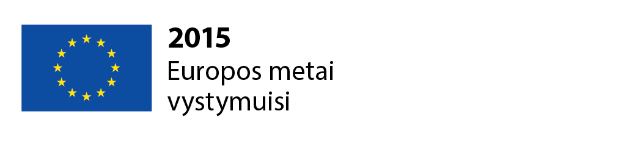 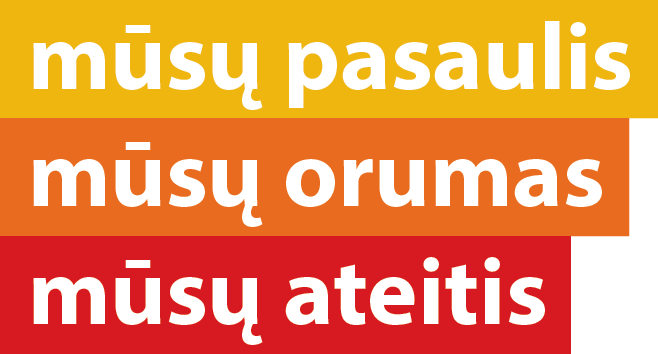 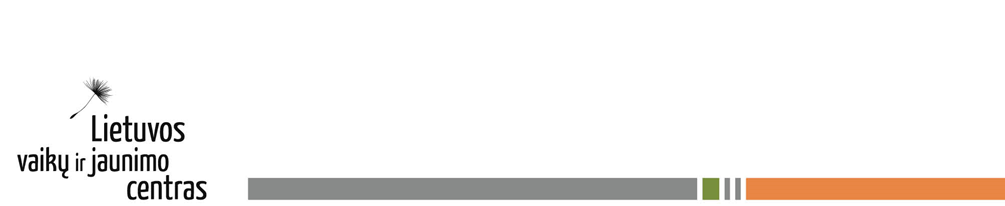 Projekto „2015 Europos metai vystymuisi: Dalyvauk ir įsitrauk į vystomojo bendradarbiavimo veiklą“, skirto Europos metams vystymuisi paminėti, veiklosPROTŲ KOVŲ KONKURSO LIETUVOS UGDYMO ĮSTAIGOSE REGISTRACIJOS FORMA Paraišką pateikti el. paštu jolanta@lvjc.lt iki 2015 m. rugsėjo 16 d.Informacija apie ugdymo įstaigąInformacija apie ugdymo įstaigąInformacija apie ugdymo įstaigąInformacija apie ugdymo įstaigąInformacija apie ugdymo įstaigąInformacija apie ugdymo įstaigąUgdymo įstaigos pavadinimas Ugdymo įstaigos pavadinimas Ugdymo įstaigos vadovas  (Vardas, Pavardė)Ugdymo įstaigos vadovas  (Vardas, Pavardė)Ugdymo įstaigos vadovo el. pašto adresas  Ugdymo įstaigos vadovo el. pašto adresas  Už renginio organizavimą atsakingas asmuo (Vardas, Pavardė)Už renginio organizavimą atsakingas asmuo (Vardas, Pavardė)PareigosPareigosEl. paštasTelefono Nr.Informacija apie renginį ir dalyviusInformacija apie renginį ir dalyviusInformacija apie renginį ir dalyviusInformacija apie renginį ir dalyviusInformacija apie renginį ir dalyviusInformacija apie renginį ir dalyviusPlanuojama protų kovų organizavimo data, vieta(nuo 2015 m. rugsėjo 1 d. iki 2015 lapkričio 9 d.)Planuojama protų kovų organizavimo data, vieta(nuo 2015 m. rugsėjo 1 d. iki 2015 lapkričio 9 d.)2015.__.__, __ val. ________________________________                                                                 (vieta)2015.__.__, __ val. ________________________________                                                                 (vieta)2015.__.__, __ val. ________________________________                                                                 (vieta)2015.__.__, __ val. ________________________________                                                                 (vieta)Komandų amžiaus grupė(pabraukti)Komandų amžiaus grupė(pabraukti)10-14 m.10-14 m.10-14 m.15-19 m.Planuojamas komandų skaičius (ne mažiau nei 5 komandos, 1 komandoje ne mažiau nei 7 nariai).Planuojamas komandų skaičius (ne mažiau nei 5 komandos, 1 komandoje ne mažiau nei 7 nariai).__ komandų, po __ asm.__ komandų, po __ asm.__ komandų, po __ asm.__ komandų, po __ asm.